Annual Implementation Plan 2022Professional Learning and Development PlanEltham North Primary School (4212)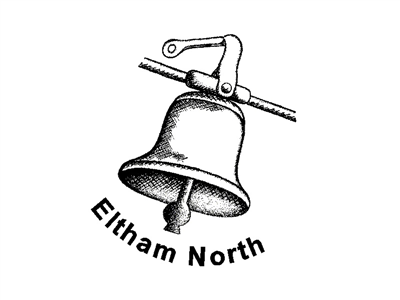 Professional Learning and Development PlanProfessional Learning PriorityWhoWhenKey Professional Learning StrategiesOrganisational StructureExpertise AccessedWhereSchedule and organise professional learning on formative assessment and collecting, analysing, responding to and monitoring data.  Assessment & Reporting Coordinator Curriculum Co-ordinator (s) Learning Specialist(s)from:
Term 1to:
Term 4 Moderated assessment of student learning Curriculum development Formalised PLC/PLTs Formal School Meeting / Internal Professional Learning Sessions Timetabled Planning Day PLC/PLT Meeting PLC Initiative Learning Specialist High Impact Teaching Strategies (HITS) On-siteUnit level team and PLC PD and processes scaffold teaching and learning for differentiated cohorts and incorporate open ended learning tasks (OELT) for inquiry units of learning Curriculum Co-ordinator (s) Learning Specialist(s) Literacy Leader Numeracy Leader PLC Leadersfrom:
Term 1to:
Term 4 Planning Formalised PLC/PLTs Student voice, including input and feedback Whole School Pupil Free Day Timetabled Planning Day PLC/PLT Meeting PLC Initiative Learning Specialist High Impact Teaching Strategies (HITS) On-siteIdentify and implement differentiated teaching and learning planning and practices for high achieving students at all year levels Learning Specialist(s) Literacy Leader Numeracy Leaderfrom:
Term 1to:
Term 4 Curriculum development Formalised PLC/PLTs Student voice, including input and feedback Professional Practice Day Timetabled Planning Day PLC/PLT Meeting Primary Mathematics and Science specialists PLC Initiative Learning Specialist On-siteUnit level and School Improvement team (SIT Numeracy) to resource the teachers with strategies, curriculum planning processes and support pathways to build teacher and learning practice. Curriculum Co-ordinator (s) Literacy Leader Numeracy Leaderfrom:
Term 1to:
Term 4 Moderated assessment of student learning Formalised PLC/PLTs Student voice, including input and feedback Formal School Meeting / Internal Professional Learning Sessions Timetabled Planning Day PLC/PLT Meeting PLC Initiative Learning Specialist High Impact Teaching Strategies (HITS) On-siteSchool mental health and wellbeing plan to be clearly articulated to all teachers and school staff to facilitate appropriate support and referral pathways utilising a tiered approach. Conduct regular check-ins with students with additional wellbeing needs
 Student Wellbeing Co-ordinator Teacher(s) Wellbeing Team  Year Level Co-ordinator(s)from:
Term 1to:
Term 4 Planning Curriculum development Student voice, including input and feedback Whole School Pupil Free Day Formal School Meeting / Internal Professional Learning Sessions Timetabled Planning Day Internal staff On-siteUnit level teams and PLC inquiry utilise professional learning plan that supports staff to identify and meet individual student learning learning and support differentiated teaching and learning Curriculum Co-ordinator (s) Learning Specialist(s) PLC Leadersfrom:
Term 1to:
Term 4 Planning Moderated assessment of student learning Formalised PLC/PLTs Whole School Pupil Free Day Formal School Meeting / Internal Professional Learning Sessions PLC/PLT Meeting PLC Initiative Learning Specialist High Impact Teaching Strategies (HITS) On-siteStaged introduction of instructional practices for all unit level teams and connection with support students in TLI and SE and Literacy intervention initiatives. Learning Specialist(s) Literacy Supportfrom:
Term 1to:
Term 4 Planning Design of formative assessments Formalised PLC/PLTs Professional Practice Day Formal School Meeting / Internal Professional Learning Sessions Network Professional Learning SEIL Internal staff Departmental resourcesWeb site links On-siteLearning Specialist and Literacy Leaders to research and develop the whole school scope and sequence for Spelling Learning Specialist(s) Literacy Leader School Improvement Teamfrom:
Term 1to:
Term 4 Planning Curriculum development Demonstration lessons Professional Practice Day Formal School Meeting / Internal Professional Learning Sessions Timetabled Planning Day Literacy expertise Learning Specialist Literacy Leaders On-site^ Write to Read (W2R) to integrate reading fluency, spelling / decoding, comprehension, writing, vocabulary lessons and listening and clear speaking (refresh)
^ Little Learners Love Literacy (LLLL) program for reading groups and in writing sessions in the junior classes 
^ Science of Reading (SoR) for word building and vocab and using rules in the senior school. Literacy Leaderfrom:
Term 1to:
Term 4 Planning Preparation Curriculum development Formal School Meeting / Internal Professional Learning Sessions Learning Specialist Literacy Leaders On-site